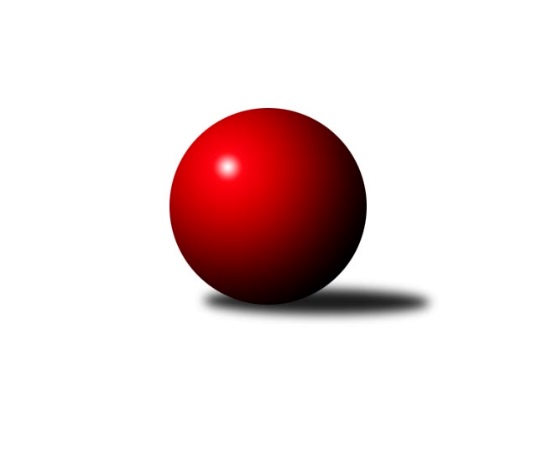 Č.3Ročník 2009/2010	3.5.2024 3. KLM C  2009/2010Statistika 3. kolaTabulka družstev:		družstvo	záp	výh	rem	proh	skore	sety	průměr	body	plné	dorážka	chyby	1.	HKK Olomouc ˝A˝	3	3	0	0	20.0 : 4.0 	(44.0 : 28.0)	3291	6	2191	1100	24.3	2.	TJ Rostex Vyškov ˝A˝	3	3	0	0	19.0 : 5.0 	(45.0 : 27.0)	3279	6	2197	1082	20	3.	TJ Sokol Michálkovice ˝A˝	3	2	0	1	14.0 : 10.0 	(38.5 : 33.5)	3189	4	2151	1038	32	4.	TJ Horní Benešov ˝A˝	3	2	0	1	14.0 : 10.0 	(38.0 : 34.0)	3169	4	2112	1057	22.7	5.	KK Zábřeh ˝B˝	3	2	0	1	13.5 : 10.5 	(43.0 : 29.0)	3199	4	2151	1048	23.3	6.	TJ Jiskra Rýmařov ˝A˝	3	1	1	1	13.0 : 11.0 	(35.5 : 36.5)	3213	3	2188	1025	34.3	7.	TJ  Prostějov ˝A˝	3	1	0	2	11.5 : 12.5 	(36.0 : 36.0)	3054	2	2082	972	38.3	8.	TJ  Krnov ˝A˝	3	1	0	2	9.0 : 15.0 	(36.0 : 36.0)	3145	2	2100	1045	34.7	9.	TJ Sokol KARE Luhačovice ˝B˝	3	1	0	2	9.0 : 15.0 	(29.0 : 43.0)	3163	2	2151	1012	43.7	10.	TJ Spartak Přerov ˝B˝	3	1	0	2	8.0 : 16.0 	(33.0 : 39.0)	3194	2	2172	1023	28	11.	TJ Opava ˝B˝	3	0	1	2	7.0 : 17.0 	(28.5 : 43.5)	3020	1	2061	959	42.7	12.	SKK Jeseník ˝A˝	3	0	0	3	6.0 : 18.0 	(25.5 : 46.5)	3138	0	2129	1010	30.7Tabulka doma:		družstvo	záp	výh	rem	proh	skore	sety	průměr	body	maximum	minimum	1.	TJ Rostex Vyškov ˝A˝	2	2	0	0	13.0 : 3.0 	(29.5 : 18.5)	3358	4	3437	3278	2.	TJ Jiskra Rýmařov ˝A˝	2	1	1	0	11.0 : 5.0 	(25.0 : 23.0)	3193	3	3207	3178	3.	KK Zábřeh ˝B˝	1	1	0	0	6.0 : 2.0 	(17.5 : 6.5)	3356	2	3356	3356	4.	TJ  Krnov ˝A˝	1	1	0	0	6.0 : 2.0 	(16.0 : 8.0)	3176	2	3176	3176	5.	TJ Sokol Michálkovice ˝A˝	1	1	0	0	6.0 : 2.0 	(14.5 : 9.5)	3130	2	3130	3130	6.	HKK Olomouc ˝A˝	1	1	0	0	6.0 : 2.0 	(14.0 : 10.0)	3281	2	3281	3281	7.	TJ Sokol KARE Luhačovice ˝B˝	1	1	0	0	6.0 : 2.0 	(13.5 : 10.5)	3301	2	3301	3301	8.	TJ  Prostějov ˝A˝	2	1	0	1	9.5 : 6.5 	(26.5 : 21.5)	3054	2	3067	3041	9.	TJ Horní Benešov ˝A˝	2	1	0	1	8.0 : 8.0 	(22.0 : 26.0)	3195	2	3249	3140	10.	TJ Spartak Přerov ˝B˝	2	1	0	1	7.0 : 9.0 	(22.0 : 26.0)	3201	2	3226	3176	11.	TJ Opava ˝B˝	1	0	0	1	2.0 : 6.0 	(8.5 : 15.5)	3019	0	3019	3019	12.	SKK Jeseník ˝A˝	2	0	0	2	4.0 : 12.0 	(19.0 : 29.0)	3111	0	3113	3108Tabulka venku:		družstvo	záp	výh	rem	proh	skore	sety	průměr	body	maximum	minimum	1.	HKK Olomouc ˝A˝	2	2	0	0	14.0 : 2.0 	(30.0 : 18.0)	3297	4	3305	3288	2.	TJ Horní Benešov ˝A˝	1	1	0	0	6.0 : 2.0 	(16.0 : 8.0)	3143	2	3143	3143	3.	TJ Rostex Vyškov ˝A˝	1	1	0	0	6.0 : 2.0 	(15.5 : 8.5)	3201	2	3201	3201	4.	TJ Sokol Michálkovice ˝A˝	2	1	0	1	8.0 : 8.0 	(24.0 : 24.0)	3219	2	3270	3168	5.	KK Zábřeh ˝B˝	2	1	0	1	7.5 : 8.5 	(25.5 : 22.5)	3121	2	3123	3118	6.	TJ Opava ˝B˝	2	0	1	1	5.0 : 11.0 	(20.0 : 28.0)	3021	1	3137	2905	7.	TJ Jiskra Rýmařov ˝A˝	1	0	0	1	2.0 : 6.0 	(10.5 : 13.5)	3233	0	3233	3233	8.	TJ  Prostějov ˝A˝	1	0	0	1	2.0 : 6.0 	(9.5 : 14.5)	3054	0	3054	3054	9.	SKK Jeseník ˝A˝	1	0	0	1	2.0 : 6.0 	(6.5 : 17.5)	3166	0	3166	3166	10.	TJ Spartak Přerov ˝B˝	1	0	0	1	1.0 : 7.0 	(11.0 : 13.0)	3187	0	3187	3187	11.	TJ  Krnov ˝A˝	2	0	0	2	3.0 : 13.0 	(20.0 : 28.0)	3130	0	3188	3071	12.	TJ Sokol KARE Luhačovice ˝B˝	2	0	0	2	3.0 : 13.0 	(15.5 : 32.5)	3095	0	3112	3077Tabulka podzimní části:		družstvo	záp	výh	rem	proh	skore	sety	průměr	body	doma	venku	1.	HKK Olomouc ˝A˝	3	3	0	0	20.0 : 4.0 	(44.0 : 28.0)	3291	6 	1 	0 	0 	2 	0 	0	2.	TJ Rostex Vyškov ˝A˝	3	3	0	0	19.0 : 5.0 	(45.0 : 27.0)	3279	6 	2 	0 	0 	1 	0 	0	3.	TJ Sokol Michálkovice ˝A˝	3	2	0	1	14.0 : 10.0 	(38.5 : 33.5)	3189	4 	1 	0 	0 	1 	0 	1	4.	TJ Horní Benešov ˝A˝	3	2	0	1	14.0 : 10.0 	(38.0 : 34.0)	3169	4 	1 	0 	1 	1 	0 	0	5.	KK Zábřeh ˝B˝	3	2	0	1	13.5 : 10.5 	(43.0 : 29.0)	3199	4 	1 	0 	0 	1 	0 	1	6.	TJ Jiskra Rýmařov ˝A˝	3	1	1	1	13.0 : 11.0 	(35.5 : 36.5)	3213	3 	1 	1 	0 	0 	0 	1	7.	TJ  Prostějov ˝A˝	3	1	0	2	11.5 : 12.5 	(36.0 : 36.0)	3054	2 	1 	0 	1 	0 	0 	1	8.	TJ  Krnov ˝A˝	3	1	0	2	9.0 : 15.0 	(36.0 : 36.0)	3145	2 	1 	0 	0 	0 	0 	2	9.	TJ Sokol KARE Luhačovice ˝B˝	3	1	0	2	9.0 : 15.0 	(29.0 : 43.0)	3163	2 	1 	0 	0 	0 	0 	2	10.	TJ Spartak Přerov ˝B˝	3	1	0	2	8.0 : 16.0 	(33.0 : 39.0)	3194	2 	1 	0 	1 	0 	0 	1	11.	TJ Opava ˝B˝	3	0	1	2	7.0 : 17.0 	(28.5 : 43.5)	3020	1 	0 	0 	1 	0 	1 	1	12.	SKK Jeseník ˝A˝	3	0	0	3	6.0 : 18.0 	(25.5 : 46.5)	3138	0 	0 	0 	2 	0 	0 	1Tabulka jarní části:		družstvo	záp	výh	rem	proh	skore	sety	průměr	body	doma	venku	1.	TJ Opava ˝B˝	0	0	0	0	0.0 : 0.0 	(0.0 : 0.0)	0	0 	0 	0 	0 	0 	0 	0 	2.	TJ Spartak Přerov ˝B˝	0	0	0	0	0.0 : 0.0 	(0.0 : 0.0)	0	0 	0 	0 	0 	0 	0 	0 	3.	SKK Jeseník ˝A˝	0	0	0	0	0.0 : 0.0 	(0.0 : 0.0)	0	0 	0 	0 	0 	0 	0 	0 	4.	TJ Jiskra Rýmařov ˝A˝	0	0	0	0	0.0 : 0.0 	(0.0 : 0.0)	0	0 	0 	0 	0 	0 	0 	0 	5.	HKK Olomouc ˝A˝	0	0	0	0	0.0 : 0.0 	(0.0 : 0.0)	0	0 	0 	0 	0 	0 	0 	0 	6.	TJ Sokol KARE Luhačovice ˝B˝	0	0	0	0	0.0 : 0.0 	(0.0 : 0.0)	0	0 	0 	0 	0 	0 	0 	0 	7.	TJ  Krnov ˝A˝	0	0	0	0	0.0 : 0.0 	(0.0 : 0.0)	0	0 	0 	0 	0 	0 	0 	0 	8.	TJ Horní Benešov ˝A˝	0	0	0	0	0.0 : 0.0 	(0.0 : 0.0)	0	0 	0 	0 	0 	0 	0 	0 	9.	TJ Sokol Michálkovice ˝A˝	0	0	0	0	0.0 : 0.0 	(0.0 : 0.0)	0	0 	0 	0 	0 	0 	0 	0 	10.	TJ Rostex Vyškov ˝A˝	0	0	0	0	0.0 : 0.0 	(0.0 : 0.0)	0	0 	0 	0 	0 	0 	0 	0 	11.	KK Zábřeh ˝B˝	0	0	0	0	0.0 : 0.0 	(0.0 : 0.0)	0	0 	0 	0 	0 	0 	0 	0 	12.	TJ  Prostějov ˝A˝	0	0	0	0	0.0 : 0.0 	(0.0 : 0.0)	0	0 	0 	0 	0 	0 	0 	0 Zisk bodů pro družstvo:		jméno hráče	družstvo	body	zápasy	v %	dílčí body	sety	v %	1.	Jiří Němec 	HKK Olomouc ˝A˝ 	3	/	3	(100%)	11	/	12	(92%)	2.	Radek Havran 	HKK Olomouc ˝A˝ 	3	/	3	(100%)	11	/	12	(92%)	3.	Kamil Bednář 	TJ Rostex Vyškov ˝A˝ 	3	/	3	(100%)	9	/	12	(75%)	4.	Petr Pevný 	TJ Rostex Vyškov ˝A˝ 	3	/	3	(100%)	9	/	12	(75%)	5.	Milan Šula 	KK Zábřeh ˝B˝ 	3	/	3	(100%)	9	/	12	(75%)	6.	Jan Tögel 	HKK Olomouc ˝A˝ 	3	/	3	(100%)	7	/	12	(58%)	7.	Eduard Varga 	TJ Rostex Vyškov ˝A˝ 	3	/	3	(100%)	6.5	/	12	(54%)	8.	Martin Adámek 	TJ  Prostějov ˝A˝ 	2.5	/	3	(83%)	9	/	12	(75%)	9.	David Hampl 	TJ Jiskra Rýmařov ˝A˝ 	2	/	2	(100%)	5.5	/	8	(69%)	10.	Jiří Jedlička 	TJ  Krnov ˝A˝ 	2	/	3	(67%)	9	/	12	(75%)	11.	Josef Pilatík 	TJ Jiskra Rýmařov ˝A˝ 	2	/	3	(67%)	9	/	12	(75%)	12.	Martin Bieberle 	KK Zábřeh ˝B˝ 	2	/	3	(67%)	8.5	/	12	(71%)	13.	Roman Weinlich 	KK Zábřeh ˝B˝ 	2	/	3	(67%)	8	/	12	(67%)	14.	Kamil Kovařík 	TJ Horní Benešov ˝A˝ 	2	/	3	(67%)	8	/	12	(67%)	15.	Roman Rolenc 	TJ  Prostějov ˝A˝ 	2	/	3	(67%)	8	/	12	(67%)	16.	Tomáš Rechtoris 	TJ Sokol Michálkovice ˝A˝ 	2	/	3	(67%)	7.5	/	12	(63%)	17.	Petr Řepecký 	TJ Sokol Michálkovice ˝A˝ 	2	/	3	(67%)	7.5	/	12	(63%)	18.	Jiří Martinů 	TJ Sokol KARE Luhačovice ˝B˝ 	2	/	3	(67%)	7.5	/	12	(63%)	19.	Aleš Staněk 	TJ Rostex Vyškov ˝A˝ 	2	/	3	(67%)	7.5	/	12	(63%)	20.	Vlastimil Skopalík 	TJ Horní Benešov ˝A˝ 	2	/	3	(67%)	7	/	12	(58%)	21.	Václav Smejkal 	SKK Jeseník ˝A˝ 	2	/	3	(67%)	7	/	12	(58%)	22.	Bohuslav Čuba 	TJ Horní Benešov ˝A˝ 	2	/	3	(67%)	7	/	12	(58%)	23.	Kamil Kubeša 	TJ Horní Benešov ˝A˝ 	2	/	3	(67%)	7	/	12	(58%)	24.	Pavel Kovalčík 	TJ Opava ˝B˝ 	2	/	3	(67%)	7	/	12	(58%)	25.	Miroslav Znojil 	TJ  Prostějov ˝A˝ 	2	/	3	(67%)	6.5	/	12	(54%)	26.	Michal Zych 	TJ Sokol Michálkovice ˝A˝ 	2	/	3	(67%)	6	/	12	(50%)	27.	Jiří Vrba 	SKK Jeseník ˝A˝ 	2	/	3	(67%)	5.5	/	12	(46%)	28.	Marian Hošek 	HKK Olomouc ˝A˝ 	2	/	3	(67%)	5	/	12	(42%)	29.	Tomáš Sádecký 	KK Zábřeh ˝B˝ 	1.5	/	2	(75%)	4	/	8	(50%)	30.	Miroslav Němec 	TJ Rostex Vyškov ˝A˝ 	1	/	1	(100%)	4	/	4	(100%)	31.	Milan Dědáček 	TJ Jiskra Rýmařov ˝A˝ 	1	/	1	(100%)	3	/	4	(75%)	32.	Daniel Dudek 	TJ Sokol Michálkovice ˝A˝ 	1	/	1	(100%)	3	/	4	(75%)	33.	Jiří Divila ml. 	TJ Spartak Přerov ˝B˝ 	1	/	1	(100%)	3	/	4	(75%)	34.	Miloslav Slouka 	TJ Jiskra Rýmařov ˝A˝ 	1	/	1	(100%)	3	/	4	(75%)	35.	Vlastimil Červenka 	TJ Sokol KARE Luhačovice ˝B˝ 	1	/	1	(100%)	3	/	4	(75%)	36.	Stanislav Beňa st.	TJ Spartak Přerov ˝B˝ 	1	/	1	(100%)	2	/	4	(50%)	37.	Pavel Hendrych 	TJ Opava ˝B˝ 	1	/	1	(100%)	2	/	4	(50%)	38.	Jiří Kropáč 	HKK Olomouc ˝A˝ 	1	/	1	(100%)	2	/	4	(50%)	39.	Josef Jurášek 	TJ Sokol Michálkovice ˝A˝ 	1	/	1	(100%)	2	/	4	(50%)	40.	Petr Kudláček 	TJ Sokol KARE Luhačovice ˝B˝ 	1	/	2	(50%)	5	/	8	(63%)	41.	Vladimír Sedláček 	TJ Spartak Přerov ˝B˝ 	1	/	2	(50%)	5	/	8	(63%)	42.	Bedřich Pluhař 	TJ  Krnov ˝A˝ 	1	/	2	(50%)	5	/	8	(63%)	43.	Michal Smejkal 	SKK Jeseník ˝A˝ 	1	/	2	(50%)	4	/	8	(50%)	44.	Petr Maier 	TJ Spartak Přerov ˝B˝ 	1	/	2	(50%)	4	/	8	(50%)	45.	Ladislav Janáč 	TJ Jiskra Rýmařov ˝A˝ 	1	/	2	(50%)	4	/	8	(50%)	46.	Milan Kanda 	TJ Spartak Přerov ˝B˝ 	1	/	2	(50%)	3	/	8	(38%)	47.	Jakub Pleban 	TJ Spartak Přerov ˝B˝ 	1	/	2	(50%)	3	/	8	(38%)	48.	Aleš Čapka 	HKK Olomouc ˝A˝ 	1	/	2	(50%)	3	/	8	(38%)	49.	Miroslav Plachý 	TJ  Prostějov ˝A˝ 	1	/	2	(50%)	2	/	8	(25%)	50.	Zdeněk Malaník 	TJ Sokol KARE Luhačovice ˝B˝ 	1	/	2	(50%)	2	/	8	(25%)	51.	Přemysl Žáček 	TJ  Krnov ˝A˝ 	1	/	3	(33%)	8	/	12	(67%)	52.	Václav Ondruch 	KK Zábřeh ˝B˝ 	1	/	3	(33%)	7.5	/	12	(63%)	53.	Josef Linhart 	TJ Sokol Michálkovice ˝A˝ 	1	/	3	(33%)	7	/	12	(58%)	54.	Jiří Trávníček 	TJ Rostex Vyškov ˝A˝ 	1	/	3	(33%)	7	/	12	(58%)	55.	Jan Pernica 	TJ  Prostějov ˝A˝ 	1	/	3	(33%)	6.5	/	12	(54%)	56.	Martin Bilíček 	TJ Horní Benešov ˝A˝ 	1	/	3	(33%)	6	/	12	(50%)	57.	Svatopluk Kříž 	TJ Opava ˝B˝ 	1	/	3	(33%)	5.5	/	12	(46%)	58.	Václav Hrejzek 	TJ Sokol Michálkovice ˝A˝ 	1	/	3	(33%)	5.5	/	12	(46%)	59.	Josef Čapka 	HKK Olomouc ˝A˝ 	1	/	3	(33%)	5	/	12	(42%)	60.	Václav Eichler 	TJ  Krnov ˝A˝ 	1	/	3	(33%)	5	/	12	(42%)	61.	Ladislav Daněk 	TJ Sokol KARE Luhačovice ˝B˝ 	1	/	3	(33%)	5	/	12	(42%)	62.	Rudolf Haim 	TJ Opava ˝B˝ 	1	/	3	(33%)	5	/	12	(42%)	63.	Marek Veselý 	TJ Jiskra Rýmařov ˝A˝ 	1	/	3	(33%)	5	/	12	(42%)	64.	Vlastimil Kotrla 	TJ  Krnov ˝A˝ 	1	/	3	(33%)	4	/	12	(33%)	65.	Marek Hampl 	TJ Jiskra Rýmařov ˝A˝ 	1	/	3	(33%)	4	/	12	(33%)	66.	Jakub Smejkal 	SKK Jeseník ˝A˝ 	1	/	3	(33%)	4	/	12	(33%)	67.	Miroslav Petřek ml.	TJ Horní Benešov ˝A˝ 	1	/	3	(33%)	3	/	12	(25%)	68.	Josef Němec 	TJ Opava ˝B˝ 	1	/	3	(33%)	3	/	12	(25%)	69.	Petr Černohous 	TJ  Prostějov ˝A˝ 	1	/	3	(33%)	3	/	12	(25%)	70.	Petr Schwalbe 	TJ Opava ˝B˝ 	1	/	3	(33%)	3	/	12	(25%)	71.	Michal Weinlich 	KK Zábřeh ˝B˝ 	0	/	1	(0%)	2	/	4	(50%)	72.	Zdeněk Machala 	TJ Rostex Vyškov ˝A˝ 	0	/	1	(0%)	2	/	4	(50%)	73.	Jiří Divila st. 	TJ Spartak Přerov ˝B˝ 	0	/	1	(0%)	2	/	4	(50%)	74.	Alois Valášek 	TJ Sokol KARE Luhačovice ˝B˝ 	0	/	1	(0%)	1.5	/	4	(38%)	75.	Josef Jurda 	TJ  Prostějov ˝A˝ 	0	/	1	(0%)	1	/	4	(25%)	76.	Petr Vaněk 	TJ  Krnov ˝A˝ 	0	/	1	(0%)	1	/	4	(25%)	77.	Petr Šulák 	SKK Jeseník ˝A˝ 	0	/	1	(0%)	0.5	/	4	(13%)	78.	Petr  Šulák ml. 	SKK Jeseník ˝A˝ 	0	/	1	(0%)	0	/	4	(0%)	79.	Zdeněk Janoud 	SKK Jeseník ˝A˝ 	0	/	1	(0%)	0	/	4	(0%)	80.	Milan Žáček 	TJ Sokol KARE Luhačovice ˝B˝ 	0	/	1	(0%)	0	/	4	(0%)	81.	Petr Jurášek 	TJ Sokol Michálkovice ˝A˝ 	0	/	1	(0%)	0	/	4	(0%)	82.	Milan Jahn 	TJ Opava ˝B˝ 	0	/	2	(0%)	3	/	8	(38%)	83.	Vojtěch Venclík 	TJ Spartak Přerov ˝B˝ 	0	/	2	(0%)	3	/	8	(38%)	84.	Rostislav  Cundrla 	SKK Jeseník ˝A˝ 	0	/	2	(0%)	3	/	8	(38%)	85.	Jiří Konečný 	TJ Sokol KARE Luhačovice ˝B˝ 	0	/	2	(0%)	2	/	8	(25%)	86.	Martin Koraba 	TJ  Krnov ˝A˝ 	0	/	2	(0%)	2	/	8	(25%)	87.	Jiří Fárek 	SKK Jeseník ˝A˝ 	0	/	2	(0%)	1.5	/	8	(19%)	88.	Vladimír Mánek 	TJ Spartak Přerov ˝B˝ 	0	/	3	(0%)	6	/	12	(50%)	89.	Josef Karafiát 	KK Zábřeh ˝B˝ 	0	/	3	(0%)	4	/	12	(33%)	90.	Jaroslav Tezzele 	TJ Jiskra Rýmařov ˝A˝ 	0	/	3	(0%)	2	/	12	(17%)Průměry na kuželnách:		kuželna	průměr	plné	dorážka	chyby	výkon na hráče	1.	KK Vyškov, 1-4	3274	2187	1086	29.8	(545.7)	2.	TJ Sokol Luhačovice, 1-4	3267	2196	1070	38.0	(544.5)	3.	KK Zábřeh, 1-4	3261	2204	1056	29.5	(543.5)	4.	HKK Olomouc, 1-8	3234	2144	1090	32.0	(539.1)	5.	 Horní Benešov, 1-4	3216	2158	1057	24.3	(536.0)	6.	TJ Spartak Přerov, 1-6	3206	2155	1051	27.3	(534.4)	7.	KK Jiskra Rýmařov, 1-4	3148	2145	1003	32.5	(524.7)	8.	SKK Jeseník, 1-4	3133	2108	1024	27.5	(522.2)	9.	TJ Krnov, 1-2	3126	2111	1015	42.5	(521.1)	10.	TJ Opava, 1-4	3110	2147	962	31.5	(518.3)	11.	TJ Michalkovice, 1-2	3092	2104	988	37.0	(515.3)	12.	TJ  Prostějov, 1-4	3034	2046	987	34.5	(505.7)Nejlepší výkony na kuželnách:KK Vyškov, 1-4TJ Rostex Vyškov ˝A˝	3437	3. kolo	Petr Pevný 	TJ Rostex Vyškov ˝A˝	609	3. koloTJ Rostex Vyškov ˝A˝	3278	1. kolo	Michal Zych 	TJ Sokol Michálkovice ˝A˝	599	3. koloTJ Sokol Michálkovice ˝A˝	3270	3. kolo	Miroslav Němec 	TJ Rostex Vyškov ˝A˝	585	3. koloTJ Sokol KARE Luhačovice ˝B˝	3112	1. kolo	Kamil Bednář 	TJ Rostex Vyškov ˝A˝	585	3. kolo		. kolo	Kamil Bednář 	TJ Rostex Vyškov ˝A˝	580	1. kolo		. kolo	Jiří Trávníček 	TJ Rostex Vyškov ˝A˝	578	1. kolo		. kolo	Eduard Varga 	TJ Rostex Vyškov ˝A˝	572	3. kolo		. kolo	Petr Řepecký 	TJ Sokol Michálkovice ˝A˝	562	3. kolo		. kolo	Aleš Staněk 	TJ Rostex Vyškov ˝A˝	558	1. kolo		. kolo	Petr Kudláček 	TJ Sokol KARE Luhačovice ˝B˝	554	1. koloTJ Sokol Luhačovice, 1-4TJ Sokol KARE Luhačovice ˝B˝	3301	2. kolo	Josef Pilatík 	TJ Jiskra Rýmařov ˝A˝	619	2. koloTJ Jiskra Rýmařov ˝A˝	3233	2. kolo	Ladislav Daněk 	TJ Sokol KARE Luhačovice ˝B˝	577	2. kolo		. kolo	Vlastimil Červenka 	TJ Sokol KARE Luhačovice ˝B˝	570	2. kolo		. kolo	Ladislav Janáč 	TJ Jiskra Rýmařov ˝A˝	561	2. kolo		. kolo	Jiří Martinů 	TJ Sokol KARE Luhačovice ˝B˝	555	2. kolo		. kolo	David Hampl 	TJ Jiskra Rýmařov ˝A˝	553	2. kolo		. kolo	Alois Valášek 	TJ Sokol KARE Luhačovice ˝B˝	540	2. kolo		. kolo	Jiří Konečný 	TJ Sokol KARE Luhačovice ˝B˝	538	2. kolo		. kolo	Jaroslav Tezzele 	TJ Jiskra Rýmařov ˝A˝	528	2. kolo		. kolo	Petr Kudláček 	TJ Sokol KARE Luhačovice ˝B˝	521	2. koloKK Zábřeh, 1-4KK Zábřeh ˝B˝	3356	2. kolo	Milan Šula 	KK Zábřeh ˝B˝	595	2. koloSKK Jeseník ˝A˝	3166	2. kolo	Jiří Vrba 	SKK Jeseník ˝A˝	579	2. kolo		. kolo	Roman Weinlich 	KK Zábřeh ˝B˝	572	2. kolo		. kolo	Václav Ondruch 	KK Zábřeh ˝B˝	569	2. kolo		. kolo	Michal Smejkal 	SKK Jeseník ˝A˝	567	2. kolo		. kolo	Tomáš Sádecký 	KK Zábřeh ˝B˝	558	2. kolo		. kolo	Martin Bieberle 	KK Zábřeh ˝B˝	537	2. kolo		. kolo	Josef Karafiát 	KK Zábřeh ˝B˝	525	2. kolo		. kolo	Václav Smejkal 	SKK Jeseník ˝A˝	521	2. kolo		. kolo	Jiří Fárek 	SKK Jeseník ˝A˝	506	2. koloHKK Olomouc, 1-8HKK Olomouc ˝A˝	3281	2. kolo	Bedřich Pluhař 	TJ  Krnov ˝A˝	584	2. koloTJ  Krnov ˝A˝	3188	2. kolo	Josef Čapka 	HKK Olomouc ˝A˝	570	2. kolo		. kolo	Jan Tögel 	HKK Olomouc ˝A˝	561	2. kolo		. kolo	Jiří Jedlička 	TJ  Krnov ˝A˝	550	2. kolo		. kolo	Radek Havran 	HKK Olomouc ˝A˝	548	2. kolo		. kolo	Václav Eichler 	TJ  Krnov ˝A˝	542	2. kolo		. kolo	Marian Hošek 	HKK Olomouc ˝A˝	542	2. kolo		. kolo	Přemysl Žáček 	TJ  Krnov ˝A˝	534	2. kolo		. kolo	Jiří Němec 	HKK Olomouc ˝A˝	532	2. kolo		. kolo	Aleš Čapka 	HKK Olomouc ˝A˝	528	2. kolo Horní Benešov, 1-4HKK Olomouc ˝A˝	3288	1. kolo	Vlastimil Skopalík 	TJ Horní Benešov ˝A˝	581	2. koloTJ Horní Benešov ˝A˝	3249	2. kolo	Kamil Kubeša 	TJ Horní Benešov ˝A˝	576	2. koloTJ Spartak Přerov ˝B˝	3187	2. kolo	Jiří Němec 	HKK Olomouc ˝A˝	576	1. koloTJ Horní Benešov ˝A˝	3140	1. kolo	Jiří Divila ml. 	TJ Spartak Přerov ˝B˝	567	2. kolo		. kolo	Radek Havran 	HKK Olomouc ˝A˝	565	1. kolo		. kolo	Vladimír Mánek 	TJ Spartak Přerov ˝B˝	559	2. kolo		. kolo	Jan Tögel 	HKK Olomouc ˝A˝	558	1. kolo		. kolo	Bohuslav Čuba 	TJ Horní Benešov ˝A˝	552	1. kolo		. kolo	Marian Hošek 	HKK Olomouc ˝A˝	537	1. kolo		. kolo	Jiří Kropáč 	HKK Olomouc ˝A˝	537	1. koloTJ Spartak Přerov, 1-6HKK Olomouc ˝A˝	3305	3. kolo	Jiří Němec 	HKK Olomouc ˝A˝	574	3. koloTJ Spartak Přerov ˝B˝	3226	1. kolo	Petr Maier 	TJ Spartak Přerov ˝B˝	564	1. koloTJ Spartak Přerov ˝B˝	3176	3. kolo	Milan Kanda 	TJ Spartak Přerov ˝B˝	559	3. koloKK Zábřeh ˝B˝	3118	1. kolo	Petr Maier 	TJ Spartak Přerov ˝B˝	555	3. kolo		. kolo	Vladimír Sedláček 	TJ Spartak Přerov ˝B˝	551	1. kolo		. kolo	Jan Tögel 	HKK Olomouc ˝A˝	551	3. kolo		. kolo	Aleš Čapka 	HKK Olomouc ˝A˝	550	3. kolo		. kolo	Vladimír Mánek 	TJ Spartak Přerov ˝B˝	549	3. kolo		. kolo	Josef Čapka 	HKK Olomouc ˝A˝	547	3. kolo		. kolo	Marian Hošek 	HKK Olomouc ˝A˝	544	3. koloKK Jiskra Rýmařov, 1-4TJ Jiskra Rýmařov ˝A˝	3207	1. kolo	Milan Dědáček 	TJ Jiskra Rýmařov ˝A˝	587	1. koloTJ Jiskra Rýmařov ˝A˝	3178	3. kolo	Ladislav Janáč 	TJ Jiskra Rýmařov ˝A˝	572	3. koloTJ Opava ˝B˝	3137	3. kolo	Svatopluk Kříž 	TJ Opava ˝B˝	549	3. koloTJ  Krnov ˝A˝	3071	1. kolo	Jiří Jedlička 	TJ  Krnov ˝A˝	548	1. kolo		. kolo	Marek Veselý 	TJ Jiskra Rýmařov ˝A˝	546	1. kolo		. kolo	Václav Eichler 	TJ  Krnov ˝A˝	545	1. kolo		. kolo	David Hampl 	TJ Jiskra Rýmařov ˝A˝	545	3. kolo		. kolo	Rudolf Haim 	TJ Opava ˝B˝	544	3. kolo		. kolo	Pavel Kovalčík 	TJ Opava ˝B˝	540	3. kolo		. kolo	Miloslav Slouka 	TJ Jiskra Rýmařov ˝A˝	540	1. koloSKK Jeseník, 1-4TJ Sokol Michálkovice ˝A˝	3168	1. kolo	Jakub Smejkal 	SKK Jeseník ˝A˝	554	3. koloTJ Horní Benešov ˝A˝	3143	3. kolo	Michal Zych 	TJ Sokol Michálkovice ˝A˝	551	1. koloSKK Jeseník ˝A˝	3113	1. kolo	Václav Smejkal 	SKK Jeseník ˝A˝	550	1. koloSKK Jeseník ˝A˝	3108	3. kolo	Václav Smejkal 	SKK Jeseník ˝A˝	536	3. kolo		. kolo	Miroslav Petřek ml.	TJ Horní Benešov ˝A˝	534	3. kolo		. kolo	Josef Linhart 	TJ Sokol Michálkovice ˝A˝	533	1. kolo		. kolo	Václav Hrejzek 	TJ Sokol Michálkovice ˝A˝	532	1. kolo		. kolo	Bohuslav Čuba 	TJ Horní Benešov ˝A˝	530	3. kolo		. kolo	Kamil Kovařík 	TJ Horní Benešov ˝A˝	528	3. kolo		. kolo	Jiří Vrba 	SKK Jeseník ˝A˝	528	1. koloTJ Krnov, 1-2TJ  Krnov ˝A˝	3176	3. kolo	Přemysl Žáček 	TJ  Krnov ˝A˝	553	3. koloTJ Sokol KARE Luhačovice ˝B˝	3077	3. kolo	Jiří Martinů 	TJ Sokol KARE Luhačovice ˝B˝	542	3. kolo		. kolo	Václav Eichler 	TJ  Krnov ˝A˝	540	3. kolo		. kolo	Bedřich Pluhař 	TJ  Krnov ˝A˝	534	3. kolo		. kolo	Zdeněk Malaník 	TJ Sokol KARE Luhačovice ˝B˝	531	3. kolo		. kolo	Alois Valášek 	TJ Sokol KARE Luhačovice ˝B˝	524	3. kolo		. kolo	Jiří Jedlička 	TJ  Krnov ˝A˝	523	3. kolo		. kolo	Vlastimil Kotrla 	TJ  Krnov ˝A˝	523	3. kolo		. kolo	Ladislav Daněk 	TJ Sokol KARE Luhačovice ˝B˝	521	3. kolo		. kolo	Petr Kudláček 	TJ Sokol KARE Luhačovice ˝B˝	507	3. koloTJ Opava, 1-4TJ Rostex Vyškov ˝A˝	3201	2. kolo	Petr Pevný 	TJ Rostex Vyškov ˝A˝	559	2. koloTJ Opava ˝B˝	3019	2. kolo	Aleš Staněk 	TJ Rostex Vyškov ˝A˝	543	2. kolo		. kolo	Kamil Bednář 	TJ Rostex Vyškov ˝A˝	536	2. kolo		. kolo	Eduard Varga 	TJ Rostex Vyškov ˝A˝	533	2. kolo		. kolo	Pavel Hendrych 	TJ Opava ˝B˝	532	2. kolo		. kolo	Rudolf Haim 	TJ Opava ˝B˝	527	2. kolo		. kolo	Josef Němec 	TJ Opava ˝B˝	523	2. kolo		. kolo	Zdeněk Machala 	TJ Rostex Vyškov ˝A˝	520	2. kolo		. kolo	Jiří Trávníček 	TJ Rostex Vyškov ˝A˝	510	2. kolo		. kolo	Svatopluk Kříž 	TJ Opava ˝B˝	500	2. koloTJ Michalkovice, 1-2TJ Sokol Michálkovice ˝A˝	3130	2. kolo	Martin Adámek 	TJ  Prostějov ˝A˝	548	2. koloTJ  Prostějov ˝A˝	3054	2. kolo	Josef Linhart 	TJ Sokol Michálkovice ˝A˝	541	2. kolo		. kolo	Miroslav Znojil 	TJ  Prostějov ˝A˝	539	2. kolo		. kolo	Daniel Dudek 	TJ Sokol Michálkovice ˝A˝	535	2. kolo		. kolo	Petr Řepecký 	TJ Sokol Michálkovice ˝A˝	529	2. kolo		. kolo	Michal Zych 	TJ Sokol Michálkovice ˝A˝	517	2. kolo		. kolo	Václav Hrejzek 	TJ Sokol Michálkovice ˝A˝	508	2. kolo		. kolo	Petr Černohous 	TJ  Prostějov ˝A˝	506	2. kolo		. kolo	Roman Rolenc 	TJ  Prostějov ˝A˝	503	2. kolo		. kolo	Tomáš Rechtoris 	TJ Sokol Michálkovice ˝A˝	500	2. koloTJ  Prostějov, 1-4KK Zábřeh ˝B˝	3123	3. kolo	Martin Bieberle 	KK Zábřeh ˝B˝	544	3. koloTJ  Prostějov ˝A˝	3067	1. kolo	Milan Šula 	KK Zábřeh ˝B˝	528	3. koloTJ  Prostějov ˝A˝	3041	3. kolo	Roman Weinlich 	KK Zábřeh ˝B˝	526	3. koloTJ Opava ˝B˝	2905	1. kolo	Petr Černohous 	TJ  Prostějov ˝A˝	526	1. kolo		. kolo	Milan Jahn 	TJ Opava ˝B˝	522	1. kolo		. kolo	Miroslav Znojil 	TJ  Prostějov ˝A˝	522	3. kolo		. kolo	Pavel Kovalčík 	TJ Opava ˝B˝	520	1. kolo		. kolo	Roman Rolenc 	TJ  Prostějov ˝A˝	512	3. kolo		. kolo	Jan Pernica 	TJ  Prostějov ˝A˝	512	1. kolo		. kolo	Miroslav Znojil 	TJ  Prostějov ˝A˝	512	1. koloČetnost výsledků:	7.0 : 1.0	4x	6.0 : 2.0	7x	4.0 : 4.0	1x	2.5 : 5.5	1x	2.0 : 6.0	3x	1.0 : 7.0	2x